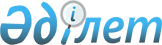 О проведении Первых Параолимпийских игр Республики КазахстанРаспоряжение Премьер-Министра Республики Казахстан от 11 июня 2001 года N 44-р

      1. Принять предложение Агентства Республики Казахстан по туризму и спорту о проведении с 13 июля по 17 июля 2001 года в городе Астане Первых Параолимпийских игр Республики Казахстан (далее - Параолимпийские игры), посвященных 10-летию независимости Республики Казахстан. 

      2. Утвердить прилагаемый состав организационного комитета по подготовке и проведению Параолимпийских игр. 

      3. Агентству Республики Казахстан по туризму и спорту, Министерству труда и социальной защиты населения Республики Казахстан совместно с акимом города Астаны организовать проведение Параолимпийских игр. 

      4. Агентству Республики Казахстан по туризму и спорту совместно с акимом города Астаны, Министерством образования и науки Республики Казахстан, Министерством культуры, информации и общественного согласия Республики Казахстан провести культурно-спортивный праздник торжественного открытия Параолимпийских игр на Центральном стадионе имени Х.Мунайтпасова. 

      5. Акимам областей, городов Алматы и Астаны обеспечить осуществление мероприятий по организованному проведению предварительных соревнований Параолимпийских игр в городах, областях, а также подготовку и участие спортивных делегаций областей, городов Алматы и Астаны для участия в торжественной церемонии открытия и финальных соревнованиях Параолимпийских игр. 

      6. Министерству внутренних дел Республики Казахстан обеспечить общественный порядок в местах проживания участников Параолимпийских игр и проведения соревнований. 

      7. Агентству Республики Казахстан по делам здравоохранения организовать медицинское обслуживание участников Параолимпийских игр.      8. Министерству культуры, информации и общественного согласия Республики Казахстан оказать содействие в организации культурной программы участников Параолимпийских игр и обеспечить широкое освещение в средствах массовой информации хода их подготовки и проведения.      9. Министерству транспорта и коммуникаций Республики Казахстан оказать содействие в перевозке участников соревнований Параолимпийских игр.     Премьер-Министр                                                Утвержден распоряжением                                                 Премьер-Министра                                                Республики Казахстан                                                 от 11 июня 2001 года N 44-р                             Состав            организационного комитета по подготовке и               проведению Первых Параолимпийских игрТурлыханов                   - Председатель Агентства Республики КазахстанДаулет Болатович               по туризму и спорту, председательБайменов                     - Министр труда и социальной защиты населенияАлихан Мухамедьевич            Республики Казахстан, заместитель                                председателяМухамеджанов                 - заместитель акима города Астаны, заместительТолеген Мухамеджанович         председателяТанекеев                     - председатель общества инвалидов РеспубликиСайдалим Нысанбаевич           Казахстан, заместитель председателя (по                                    согласованию)                члены организационного комитетаАйдарханов                   - заместитель Председателя Агентства Арман Тергеуович               Республики Казахстан по делам                                здравоохраненияАлимбекова                   - начальник финансово-экономического отдела Гульнар Смадиловна             Агентства Республики Казахстан по туризму и                                спортуКанагатов                    - заместитель Председателя Агентства Ильсияр Баймухамедович         Республики Казахстан по туризму и спортуНалибаев                     - первый вице-Министр транспорта и Абдукалык Закирович            коммуникаций Республики Казахстан  Отто                         - вице-Министр внутренних дел Республики Иван Иванович                  КазахстанРябченко                     - первый вице-Министр культуры, информации иОлег Григорьевич               общественного согласия Республики КазахстанЖумагулов                    - первый вице-Министр образования и наукиБакытжан Турсынович            Республики КазахстанУтеулина                     - вице-Министр труда и социальной защитыХафиза Мухтаровна              населения Республики Казахстан     (Специалисты: Цай Л.Г.,                   Мартина Н.А.)
					© 2012. РГП на ПХВ «Институт законодательства и правовой информации Республики Казахстан» Министерства юстиции Республики Казахстан
				